Committee on WIPO s (CWS)Fifth SessionGeneva, May 29 to June 2, 2017APPLICANT NAME STANDARDIZATIONDocument prepared by the SecretariatDocument CWS/5/14 contains a proposal for a new task in the CWS Working Program:“Envisaging developing a WIPO standard assisting Industrial Property Offices (IPOs) in providing better “quality at source” in relation to applicant names,conduct a survey on the use of the identifiers for applicants by IPOs and on the problems, which might be associated with it;  andprepare a proposal for future actions aimed at the standardization of applicant names in IP documents and present it for consideration by the CWS.”The Korean Intellectual Property Office (KIPO), on behalf of Five IP Offices (IP5), submitted a document “Status report on Applicant Name Standardization of IP5 Global Dossier Initiatives”.  The status report is reproduced in the Annex to this document for consideration by the CWS.The CWS is invited to take note of the content of this document and its Annex.[Annex follows]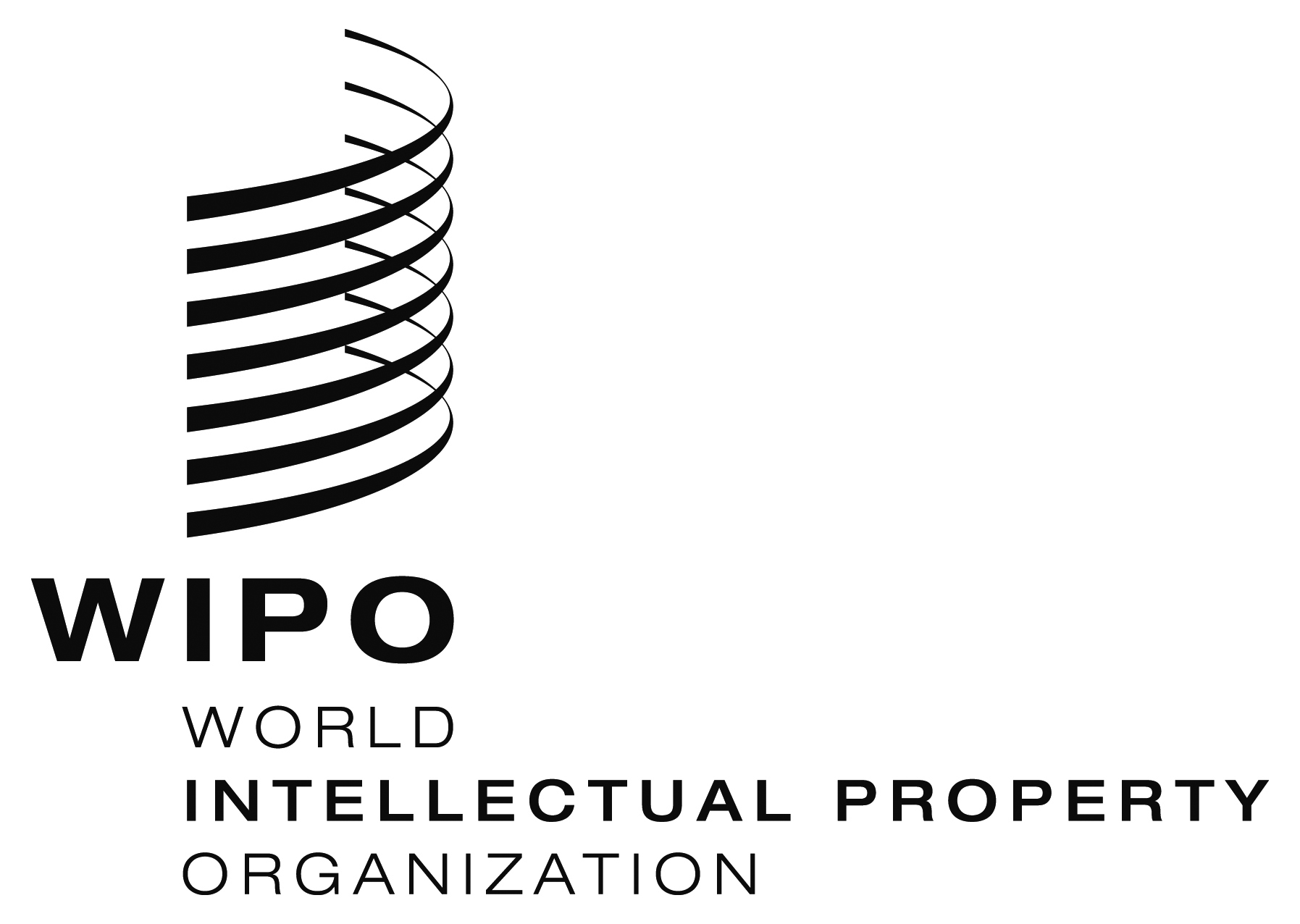 Ecws/5/14 ADD.    cws/5/14 ADD.    cws/5/14 ADD.    ORIGINAL:  EnglishORIGINAL:  EnglishORIGINAL:  EnglishDATE:  MAY 05, 2017DATE:  MAY 05, 2017DATE:  MAY 05, 2017